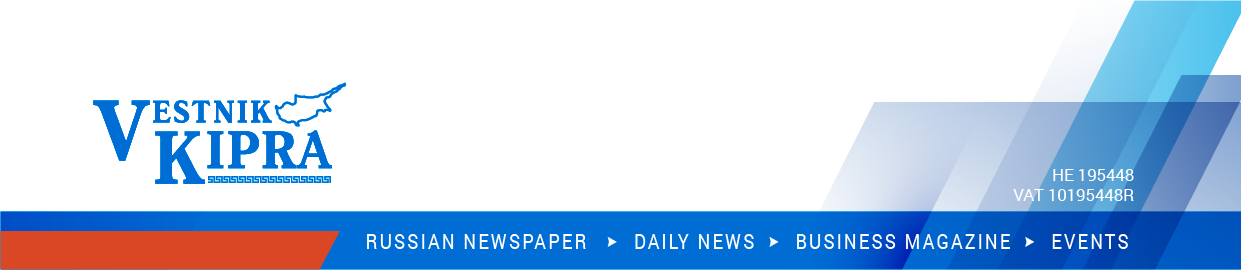 WWW.VKCYPRUS.COMDaily Cyprus news in Russian language online    Content:Daily Cyprus news in Russian language. This is the official website of the VESTNIK KIPRA Russian-language newspaper. It is updated several times a day with news and articles about Cyprus life. This is rich in photo and video content.Statistics:Upon request, a Google analytics report is available.Page views 493 000,  visits a day 4 500 – 10 000, users a month 76 000Users per country:Cyprus – 53%Russia – 22%Ukraine – 6%Other countries – 19%Options:You may place a banner or a press-release. Please visit the website to see the sizes and options. The above prices are in EUR and do not include VAT. All advertisements/announcements should be fully prepaid. Advertisement template should be provided in RUSSIAN language and approved 3 working days prior to its publication on the website. We can translate your press-releases or advertisements into Russian (21 euro per page or every 250 words)Banner file format: JPG, GIF, PNG. Resolution: 72 pix. File size up to 1 Mb.Discounts: 15% for 3 months prepayment, 20% for 6 months prepayment, 30% for 12 months prepayment.______________________________Please send an e-mail to your advertising consultant if you know anyone in our office. Otherwise call us to get more information – tel. 25 590530.Dynamic Banners (banner place can accommodate up to three clients at once, change appearance with every screen launch) Targeting of banners     Desktop version: places 1-9 - all pages, places 10-14 - home page only.      Mobile version: places 1-8 - home page only.Dynamic Banners (banner place can accommodate up to three clients at once, change appearance with every screen launch) Targeting of banners     Desktop version: places 1-9 - all pages, places 10-14 - home page only.      Mobile version: places 1-8 - home page only.Dynamic Banners (banner place can accommodate up to three clients at once, change appearance with every screen launch) Targeting of banners     Desktop version: places 1-9 - all pages, places 10-14 - home page only.      Mobile version: places 1-8 - home page only.Dynamic Banners (banner place can accommodate up to three clients at once, change appearance with every screen launch) Targeting of banners     Desktop version: places 1-9 - all pages, places 10-14 - home page only.      Mobile version: places 1-8 - home page only.Dynamic Banners (banner place can accommodate up to three clients at once, change appearance with every screen launch) Targeting of banners     Desktop version: places 1-9 - all pages, places 10-14 - home page only.      Mobile version: places 1-8 - home page only.Dynamic Banners (banner place can accommodate up to three clients at once, change appearance with every screen launch) Targeting of banners     Desktop version: places 1-9 - all pages, places 10-14 - home page only.      Mobile version: places 1-8 - home page only.Advertisement / AnnouncementSize (width x height)Price for 1 dayPrice for 1 weekPrice for 1 monthTargetingPlace № 1-2	265x30030200700all the pagesPlace № 3-4265x26525150500all the pagesPlace № 5-6265x26520100400all the pagesPlace № 7-9265x3001070200home page onlyPlace № 10-14975x1001070200home page onlyPress-releasePlacement of one press-release up to 200 words + 1 picture 1000x620px (width x height)Placement of one press-release up to 200 words + 1 picture 1000x620px (width x height)Placement of one press-release up to 200 words + 1 picture 1000x620px (width x height)100news sectionClassified sectionPlacement of one advertisementPlacement of one advertisementPlacement of one advertisement25classified page